Декоративные панели 3Д МДФ (РУС)Декоративные панели ЗД МДФ – это новый продукт на рынке строительных материалов. Изготовлены из листов МДФ. Применяются для облицовки стен внутри помещения. Имеют оригинальную фактуру, благодаря которой создается рисунок с 3Д эффектом. Улучшают теплоизоляцию и шумоизоляцию в помещении. МонтажПанели устанавливаются на клей. Поверхность стены должны быть тщательно очищена от старого покрытия, после чего обработана грунтовкой. Клей должен обладать высокой степенью склеивания, быть пластичным, густым и устойчивым к перепадам температур. Можно использовать клей «жидкие гвозди». Панели стыкуются друг с другом для создания общего рисунка на стене. Панели могут быть окрашены в любой цвет акриловыми, латексными, водоэмульсионными и фактурными красками. Красить панели удобнее краскопультом.Перед монтажом панели должны постоять в помещении до двух суток при комнатной температуре. Это облегчит их монтаж и продлит срок службы.   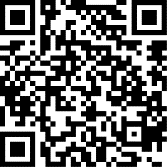 Панель: 1200*600*16 мм                      В упаковке: 1,4 м2; 2 шт.; 13,5 кг  ООО «АКА-Интер» Украина, Киевская область, г. Белая Церковь, ул. Шевченко, 87, тел/факс (0456) 39-35-05,E-mail: akainter@ukr.net, www.aka-inter.com.uaДекоративные панели 3Д МДФ (РУС)Декоративные панели ЗД МДФ – это новый продукт на рынке строительных материалов. Изготовлены из листов МДФ. Применяются для облицовки стен внутри помещения. Имеют оригинальную фактуру, благодаря которой создается рисунок с 3Д эффектом. Улучшают теплоизоляцию и шумоизоляцию в помещении. МонтажПанели устанавливаются на клей. Поверхность стены должны быть тщательно очищена от старого покрытия, после чего обработана грунтовкой. Клей должен обладать высокой степенью склеивания, быть пластичным, густым и устойчивым к перепадам температур. Можно использовать клей «жидкие гвозди». Панели стыкуются друг с другом для создания общего рисунка на стене. Панели могут быть окрашены в любой цвет акриловыми, латексными, водоэмульсионными и фактурными красками. Красить панели удобнее краскопультом.Перед монтажом панели должны постоять в помещении до двух суток при комнатной температуре. Это облегчит их монтаж и продлит срок службы.   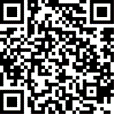 Панель: 1200*600*16 мм                      В упаковке: 1,4 м2; 2 шт.; 13,5 кг  ООО «АКА-Интер» Украина, Киевская область, г. Белая Церковь, ул. Шевченко, 87, тел/факс (0456) 39-35-05,E-mail: akainter@ukr.net, www.aka-inter.com.uaДекоративні панелі 3Д МДФ (УКР)Декоративні панелі ЗД МДФ – це новий продукт на ринку будівельних матеріалів. Виготовлені з листів МДФ. Застосовуються для облицювання стін всередині приміщення. Мають оригінальну фактуру, завдяки якій утворюється малюнок з 3Д ефектом. Покращують теплоізоляцію та шумоізоляцію в приміщені.МонтажПанелі встановлюються на клей. Поверхня стіни повинна бути ретельно очищена від залишків старого покриття, після чого оброблена ґрунтовкою. Клей повинен володіти високим рівнем склеювання, бути пластичним, густим та витривалим до перепадів температур. Можна використовувати клей «рідкі цвяхи». Панелі стикуються одна з одною до досягнення загального малюнку на стіні. Панелі можуть бути пофарбовані в любий колір акриловими, латексними, водоемульсійними та фактурними фарбами. Фарбувати панелі найкраще фарбопультом.Перед монтажем панелі потрібно витримати в приміщенні до двох діб при кімнатній температурі. Це полегшить монтаж та продовжить їх строк служби.   Панель: 1200*600*16 мм                 В упаковці: 1,4 м2; 2 шт.; 13,5 кг  ТОВ «АКА-Інтер» Україна, Київська область, м. Біла Церква, вул. Шевченка, 87, тел/факс (0456) 39-35-05,E-mail: akainter@ukr.net, www.aka-inter.com.uaДекоративні панелі 3Д МДФ (УКР)Декоративні панелі ЗД МДФ – це новий продукт на ринку будівельних матеріалів. Виготовлені з листів МДФ. Застосовуються для облицювання стін всередині приміщення. Мають оригінальну фактуру, завдяки якій утворюється малюнок з 3Д ефектом. Покращують теплоізоляцію та шумоізоляцію в приміщені.МонтажПанелі встановлюються на клей. Поверхня стіни повинна бути ретельно очищена від залишків старого покриття, після чого оброблена ґрунтовкою. Клей повинен володіти високим рівнем склеювання, бути пластичним, густим та витривалим до перепадів температур. Можна використовувати клей «рідкі цвяхи». Панелі стикуються одна з одною до досягнення загального малюнку на стіні. Панелі можуть бути пофарбовані в любий колір акриловими, латексними, водоемульсійними та фактурними фарбами. Фарбувати панелі найкраще фарбопультом.Перед монтажем панелі потрібно витримати в приміщенні до двох діб при кімнатній температурі. Це полегшить монтаж та продовжить їх строк служби.   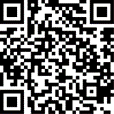 Панель: 1200*600*16 мм                 В упаковці: 1,4 м2; 2 шт.; 13,5 кг  ТОВ «АКА-Інтер» Україна, Київська область, м. Біла Церква, вул. Шевченка, 87, тел/факс (0456) 39-35-05,E-mail: akainter@ukr.net, www.aka-inter.com.ua